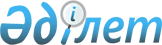 Талас аудандық мәслихатының 2022 жылғы 26 желтоқсандағы № 37-3 "2023–2025 жылдарға арналған аудандық бюджет туралы" шешіміне өзгерістер енгізу туралыЖамбыл облысы Талас аудандық мәслихатының 2023 жылғы 2 қарашадағы № 9-3 шешімі
      Талас аудандық мәслихаты ШЕШТІ:
      1. "2023-2025 жылдарға арналған аудандық бюджет туралы" Талас аудандық мәслихатының 2022 жылғы 26 желтоқсандағы № 37 – 3 шешіміне (Нормативтік құқықтық актілерді мемлекеттік тіркеу тізілімінде №176174 болып тіркелген) келесідей өзгерістер енгізілсін:
      1-тармақ жаңа редакцияда жазылсын:
      "1. 2023 – 2025 жылдарға арналған аудандық бюджет тиісінше осы шешімнің 1, 2, 3 – қосымшаларға сәйкес, оның ішінде 2023 жылға келесідей көлемде бекітілсін:
      1) кірістер – 12 556 864 мың теңге, оның ішінде:
      салықтық түсімдер – 2 049 713 мың теңге;
      салықтық емес түсімдер – 31 595 мың теңге;
      негізгі капиталды сатудан түсетін түсімдер – 9 365 мың теңге;
      трансферттер түсiмі – 10 466 191 мың теңге;
      2) шығындар – 12 816 058 мың теңге;
      3) таза бюджеттік кредиттеу – 18 702 мың теңге, оның ішінде:
      бюджеттік кредиттер – 51 750 мың теңге;
      бюджеттік кредиттерді өтеу – 33 048 мың теңге;
      4) қаржы активтерiмен операциялар бойынша сальдо – 0 мың теңге, оның ішінде:
      қаржы активтерiн сатып алу – 0 мың теңге;
      мемлекеттiң қаржы активтерiн сатудан түсетiн түсiмдер – 0 мың теңге;
      5) бюджет тапшылығы (профициті) – - 277 896 мың теңге;
      6) бюджет тапшылығын қаржыландыру (профицитін пайдалану) – 277 896 мың теңге, оның ішінде:
      қарыздар түсімі – 51 750 мың теңге;
      қарыздарды өтеу – 33 048 мың теңге;
      бюджет қаражатының пайдаланылатын бос қалдықтары – 259 194 мың теңге".
      Көрсетілген шешімнің 1 қосымшасы осы шешімнің қосымшасына сәйкес жаңа редакцияда жазылсын.
      2. Осы шешім 2023 жылдың 1 қаңтарынан бастап күшіне енеді. 2023 жылға арналған аудан бюджеті
					© 2012. Қазақстан Республикасы Әділет министрлігінің «Қазақстан Республикасының Заңнама және құқықтық ақпарат институты» ШЖҚ РМК
				
      Мәслихат төрағасы 

К. Садубаев
Талас аудандық мәслихатының 2023жылғы 02 қарашадағы №9-3шешіміне 1 қосымшаТалас аудандық мәслихатының 2022 жылғы 26 желтоқсандағы №37-3- шешіміне 1 қосымша
Санаты
Санаты
Сомасы, мың теңге
Сыныбы
Сыныбы
Сыныбы
Сомасы, мың теңге
Ішкі сыныбы
Ішкі сыныбы
Атауы
1.КІРІСТЕР
12 556 864
1
Салықтық түсімдер
2 049 713
01
Табыс салығы
854 930
1
Корпоративтік табыс салығы
27 830
2
Жеке табыс салығы
827 100
03
Әлеуметтiк салық
561 694
1
Әлеуметтік салық
561 694
04
Меншiкке салынатын салықтар
584 554
1
Мүлiкке салынатын салықтар
584 554
05
Тауарларға, жұмыстарға және қызметтерге салынатын iшкi салықтар
20 335
2
Акциздер
2 225
3
Табиғи және басқа да ресурстарды пайдаланғаны үшiн түсетiн түсiмдер
8 700
4
Кәсiпкерлiк және кәсiби қызметтi жүргiзгенi үшiн алынатын алымдар
9 410
08
Заңдық маңызы бар-әрекеттерді жасағаны және (немесе) оған уәкілеттігі бар мемлекеттік органдар немесе лауазымды адамдар құжаттар бергені үшін алынатын міндетті төлемдер
28 200
1
Мемлекеттік баж
28 200
2
Салықтық емес түсiмдер
31 595
01
Мемлекеттік меншіктен түсетін кірістер
11 065
1
Мемлекеттік кәсіпорындардың таза кірісі бөлігінің түсімдері
55
5
Мемлекет меншігіндегі мүлікті жалға беруден түсетін кірістер
11 010
04
Мемлекеттік бюджеттен қаржыландырылатын, сондай-ақ Қазақстан Республикасы Ұлттық Банкінің бюджетінен (шығыстар сметасынан) ұсталатын және қаржыландырылатын мемлекеттік мекемелер салатын айыппұлдар, өсімпұлдар, санкциялар, өндіріп алулар
530
1
Мұнай секторы ұйымдарынан түсетін түсімдерді қоспағанда, мемлекеттік бюджеттен қаржыландырылатын, сондай-ақ Қазақстан Республикасы Ұлттық Банкінің бюджетінен (шығыстар сметасынан) ұсталатын және қаржыландырылатын мемлекеттік мекемелер салатын айыппұлдар, өсімпұлдар, санкциялар, өндіріп алулар
530
06
Басқа да салықтық емес түсiмдер
20 000
1
Басқа да салықтық емес түсiмдер
20 000
3
Негізгі капиталды сатудан түсетін түсімдер
9 365
03
Жердi және материалдық емес активтердi сату
9 365
1
Жерді сату
8 000
2
Материалдық емес активтерді сату 
1 365
4
Трансферттердің түсімдері
10 466 191
02
Мемлекеттiк басқарудың жоғары тұрған органдарынан түсетiн трансферттер
10 466 191
2
Облыстық бюджеттен түсетiн трансферттер
10 466 191
Функционалдық топ
Функционалдық топ
Функционалдық топ
Функционалдық топ
Сомасы, мың теңге
Функционалдық кіші топ
Функционалдық кіші топ
Функционалдық кіші топ
Сомасы, мың теңге
Бюджеттік бағдарламалардың әкімшісі
Бюджеттік бағдарламалардың әкімшісі
Бюджеттік бағдарламалардың әкімшісі
Сомасы, мың теңге
Бюджеттік бағдарлама
Бюджеттік бағдарлама
Кіші бағдарлама
Атауы
1
2
3
2. Шығындар
12 816 058
01
Жалпы сипаттағы мемлекеттiк қызметтер
1 689 741
112
Аудан (облыстық маңызы бар қала) мәслихатының аппараты
53 378
001
Аудан (облыстық маңызы бар қала) мәслихатының қызметін қамтамасыз ету жөніндегі қызметтер
52 931
003
Мемлекеттік органның күрделі шығыстары
447
122
Аудан (облыстық маңызы бар қала) әкімінің аппараты
281 297
001
Аудан (облыстық маңызы бар қала) әкімінің қызметін қамтамасыз ету жөніндегі қызметтер
267 254
003
Мемлекеттік органның күрделі шығыстары
14 043
452
Ауданның (облыстық маңызы бар қаланың) қаржы бөлімі
720 358
001
Ауданның (облыстық маңызы бар қаланың) бюджетін орындау және коммуналдық меншігін басқару саласындағы мемлекеттік саясатты іске асыру жөніндегі қызметтер
40 497
003
Салық салу мақсатында мүлікті бағалауды жүргізу
1 463
010
Жекешелендіру, коммуналдық меншікті басқару, жекешелендіруден кейінгі қызмет және осыған байланысты дауларды реттеу 
950
018
Мемлекеттік органның күрделі шығыстары
1 135
113
Төменгі тұрған бюджеттерге берілетін нысаналы ағымдағы трансферттер
676 313
453
Ауданның (облыстық маңызы бар қаланың) экономика және бюджеттік жоспарлау бөлімі
40 855
001
Экономикалық саясатты, мемлекеттік жоспарлау жүйесін қалыптастыру және дамыту саласындағы мемлекеттік саясатты іске асыру жөніндегі қызметтер
39 680
004
Мемлекеттік органның күрделі шығыстары
1 175
458
Ауданның (облыстық маңызы бар қаланың) тұрғын үй-коммуналдық шаруашылығы, жолаушылар көлігі және автомобиль жолдары бөлімі
559 821
001
Жергілікті деңгейде тұрғын үй-коммуналдық шаруашылығы, жолаушылар көлігі және автомобиль жолдары саласындағы мемлекеттік саясатты іске асыру жөніндегі қызметтер
94 765
013
Мемлекеттік органның күрделі шығыстары
795
067
Ведомстволық бағыныстағы мемлекеттік мекемелерінің және ұйымдарының күрделі шығыстары
464 261
466
Ауданның (облыстық маңызы бар қаланың) сәулет, қала құрылысы және құрылыс бөлімі
1 000
040
Мемлекеттік органдардың объектілерін дамыту
1 000
493
Ауданның (облыстық маңызы бар қаланың) кәсіпкерлік, өнеркәсіп және туризм бөлімі
33 032
001
Жергілікті деңгейде кәсіпкерлікті, өнеркәсіпті және туризмді дамыту саласындағы мемлекеттік саясатты іске асыру жөніндегі қызметтер
32 906
003
Мемлекеттік органның күрделі шығыстары
126
02
Қорғаныс
47 615
122
Аудан (облыстық маңызы бар қала) әкімінің аппараты
18 928
005
Жалпыға бірдей әскери міндетті атқару шеңберіндегі іс-шаралар
18 928
122
Аудан (облыстық маңызы бар қала) әкімінің аппараты
28 687
006
Аудан (облыстық маңызы бар қала) ауқымындағы төтенше жағдайлардың алдын алу және оларды жою
28 687
03
Қоғамдық тәртіп, қауіпсіздік, құқықтық, сот, қылмыстық-атқару қызметі
7 280
458
Ауданның (облыстық маңызы бар қаланың) тұрғын үй-коммуналдық шаруашылығы, жолаушылар көлігі және автомобиль жолдары бөлімі
7 280
021
Елдi мекендерде жол қозғалысы қауiпсiздiгін қамтамасыз ету
7 280
06
Әлеуметтiк көмек және әлеуметтiк қамсыздандыру
1 026 367
451
Ауданның (облыстық маңызы бар қаланың) жұмыспен қамту және әлеуметтік бағдарламалар бөлімі
268 337
005
Мемлекеттік атаулы әлеуметтік көмек 
268 337
451
Ауданның (облыстық маңызы бар қаланың) жұмыспен қамту және әлеуметтік бағдарламалар бөлімі
551 768
002
Жұмыспен қамту бағдарламасы
290 938
004
Ауылдық жерлерде тұратын денсаулық сақтау, білім беру, әлеуметтік қамтамасыз ету, мәдениет, спорт және ветеринар мамандарына отын сатып алуға Қазақстан Республикасының заңнамасына сәйкес әлеуметтік көмек көрсету
25 875
006
Тұрғын үйге көмек көрсету
5 759
007
Жергілікті өкілетті органдардың шешімі бойынша мұқтаж азаматтардың жекелеген топтарына әлеуметтік көмек
60 626
010
Үйден тәрбиеленіп оқытылатын мүгедектігі бар балаларды материалдық қамтамасыз ету
2 913
014
Мұқтаж азаматтарға үйде әлеуметтiк көмек көрсету
71 498
017
Оңалтудың жеке бағдарламасына сәйкес мұқтаж мүгедектігі бар адамдарды протездік-ортопедиялық көмек, сурдотехникалық құралдар, тифлотехникалық құралдар, санаторий-курорттық емделу, мiндеттi гигиеналық құралдармен қамтамасыз ету, арнаулы жүрiп-тұру құралдары, жеке көмекшінің және есту бойынша мүгедектігі бар адамдарға қолмен көрсететiн тіл маманының қызметтері мен қамтамасыз ету
55 219
023
Жұмыспен қамту орталықтарының қызметін қамтамасыз ету
38 940
451
Ауданның (облыстық маңызы бар қаланың) жұмыспен қамту және әлеуметтік бағдарламалар бөлімі
206 262
001
Жергілікті деңгейде халық үшін әлеуметтік бағдарламаларды жұмыспен қамтуды қамтамасыз етуді іске асыру саласындағы мемлекеттік саясатты іске асыру жөніндегі қызметтер 
64 349
011
Жәрдемақыларды және басқа да әлеуметтік төлемдерді есептеу, төлеу мен жеткізу бойынша қызметтерге ақы төлеу
1 800
021
Мемлекеттік органның күрделі шығыстары 
45
050
Қазақстан Республикасында мүгедектігі бар адамдардың құқықтарын қамтамасыз етуге және өмір сүру сапасын жақсарту
130 960
067
Ведомстволық бағыныстағы мемлекеттік мекемелерінің және ұйымдарының күрделі шығыстары
718
113
Жергілікті бюджеттерден берілетін ағымдағы нысаналы трансферттер
8 390
07
Тұрғын үй-коммуналдық шаруашылық
4 748 993
458
Ауданның (облыстық маңызы бар қаланың) тұрғын үй-коммуналдық шаруашылығы, жолаушылар көлігі және автомобиль жолдары бөлімі
83 483
003
Мемлекеттік тұрғын үй қорын сақтауды ұйымдастыру
83 483
466
Ауданның (облыстық маңызы бар қаланың) сәулет, қала құрылысы және құрылыс бөлімі
3 151 348
003
Коммуналдық тұрғын үй қорының тұрғын үйін жобалау және (немесе) салу, реконструкциялау 
606 412
004
Инженерлік-коммуникациялық инфрақұрылымды жобалау, дамыту және (немесе) жайластыру
87 336
098
Коммуналдық тұрғын үй қорының тұрғын үйлерін сатып алу
2 457 600
479
Ауданның (облыстық маңызы бар қаланың) тұрғын үй инспекциясы бөлімі
22 925
001
Жергілікті деңгейде тұрғын үй қоры саласындағы мемлекеттік саясатты іске асыру жөніндегі қызметтер
21 925
005
Мемлекеттік органның күрделі шығыстары
1 000
458
Ауданның (облыстық маңызы бар қаланың) тұрғын үй-коммуналдық шаруашылығы, жолаушылар көлігі және автомобиль жолдары бөлімі
993 718
011
Шағын қалаларды жылумен жабдықтауды үздіксіз қамтамасыз ету
464 827
028
Коммуналдық шаруашылығын дамыту
29 121
029
Сумен жабдықтау және су бұру жүйелерін дамыту
26 220
058
Елді мекендердегі сумен жабдықтау және су бұру жүйелерін дамыту
473 550
466
Ауданның (облыстық маңызы бар қаланың) сәулет, қала құрылысы және құрылыс бөлімі
45 725
005
Коммуналдық шаруашылығын дамыту
40 686
058
Елді мекендердегі сумен жабдықтау және су бұру жүйелерін дамыту
5 039
458
Ауданның (облыстық маңызы бар қаланың) тұрғын үй-коммуналдық шаруашылығы, жолаушылар көлігі және автомобиль жолдары бөлімі
451 794
015
Елдi мекендердегі көшелердi жарықтандыру
451 793
018
Елдi мекендердi абаттандыру және көгалдандыру
01
08
Мәдениет, спорт, туризм және ақпараттық кеңістiк
1 136 622
455
Ауданның (облыстық маңызы бар қаланың) мәдениет және тілдерді дамыту бөлімі
484 002
003
Мәдени-демалыс жұмысын қолдау
484 002
466
Ауданның (облыстық маңызы бар қаланың) сәулет, қала құрылысы және құрылыс бөлімі
50 000
011
Мәдениет объектілерін дамыту
50 000
465
Ауданның (облыстық маңызы бар қаланың) дене шынықтыру және спорт бөлімі 
188 359
001
Жергілікті деңгейде дене шынықтыру және спорт саласындағы мемлекеттік саясатты іске асыру жөніндегі қызметтер
26 845
005
Ұлттық және бұқаралық спорт түрлерін дамыту
132 161
006
Аудандық (облыстық маңызы бар қалалық) деңгейде спорттық жарыстар өткiзу
2 664
007
Әртүрлi спорт түрлерi бойынша аудан (облыстық маңызы бар қала) құрама командаларының мүшелерiн дайындау және олардың облыстық спорт жарыстарына қатысуы
16 000
032
Ведомстволық бағыныстағы мемлекеттік мекемелерінің және ұйымдарының күрделі шығыстары
10 689
466
Ауданның (облыстық маңызы бар қаланың) сәулет, қала құрылысы және құрылыс бөлімі
7 062
008
Cпорт объектілерін дамыту 
7 062
455
Ауданның (облыстық маңызы бар қаланың) мәдениет және тілдерді дамыту бөлімі
174 400
006
Аудандық (қалалық) кiтапханалардың жұмыс iстеуi
174 400
456
Ауданның (облыстық маңызы бар қаланың) ішкі саясат бөлімі
61 065
002
Мемлекеттік ақпараттық саясат жүргізу жөніндегі қызметтер
61 065
455
Ауданның (облыстық маңызы бар қаланың) мәдениет және тілдерді дамыту бөлімі
49 896
001
Жергілікті деңгейде тілдерді және мәдениетті дамыту саласындағы мемлекеттік саясатты іске асыру жөніндегі қызметтер
25 946
010
Мемлекеттік органның күрделі шығыстары
350
032
Ведомстволық бағыныстағы мемлекеттік мекемелерінің және ұйымдарының күрделі шығыстары
23 600
456
Ауданның (облыстық маңызы бар қаланың) ішкі саясат бөлімі
121 838
001
Жергілікті деңгейде ақпарат, мемлекеттілікті нығайту және азаматтардың әлеуметтік сенімділігін қалыптастыру саласында мемлекеттік саясатты іске асыру жөніндегі қызметтер
43 765
003
Жастар саясаты саласында іс-шараларды іске асыру
74 153
006
Мемлекеттік органның күрделі шығыстары
3 422
032
Ведомстволық бағыныстағы мемлекеттік мекемелерінің және ұйымдарының күрделі шығыстары
498
09
Отын-энергетика кешенi және жер қойнауын пайдалану
562 375
458
Ауданның (облыстық маңызы бар қаланың) тұрғын үй-коммуналдық шаруашылығы, жолаушылар көлігі және автомобиль жолдары бөлімі
562 375
036
Газ тасымалдау жүйесін дамыту 
562 375
10
Ауыл, су, орман, балық шаруашылығы, ерекше қорғалатын табиғи аумақтар, қоршаған ортаны және жануарлар дүниесін қорғау, жер қатынастары
169 020
462
Ауданның (облыстық маңызы бар қаланың) ауыл шаруашылығы бөлімі
60 299
001
Жергілікті деңгейде ауыл шаруашылығы саласындағы мемлекеттік саясатты іске асыру жөніндегі қызметтер
58 699
006
Мемлекеттік органның күрделі шығыстары
1 600
466
Ауданның (облыстық маңызы бар қаланың) сәулет, қала құрылысы және құрылыс бөлімі
54 000
010
Ауыл шаруашылығы объектілерін дамыту
54 000
463
Ауданның (облыстық маңызы бар қаланың) жер қатынастары бөлімі
33 931
001
Аудан (облыстық маңызы бар қала) аумағында жер қатынастарын реттеу саласындағы мемлекеттік саясатты іске асыру жөніндегі қызметтер
28 053
006
Аудандардың, облыстық маңызы бар, аудандық маңызы бар қалалардың, кенттердiң, ауылдардың, ауылдық округтердiң шекарасын белгiлеу кезiнде жүргiзiлетiн жерге орналастыру
5 478
007
Мемлекеттік органның күрделі шығыстары
400
453
Ауданның (облыстық маңызы бар қаланың) экономика және бюджеттік жоспарлау бөлімі
20 790
099
Мамандарға әлеуметтік қолдау көрсету жөніндегі шараларды іске асыру
20 790
11
Өнеркәсіп, сәулет, қала құрылысы және құрылыс қызметі
59 375
466
Ауданның (облыстық маңызы бар қаланың) сәулет, қала құрылысы және құрылыс бөлімі
59 375
001
Құрылыс, облыс қалаларының, аудандарының және елді мекендерінің сәулеттік бейнесін жақсарту саласындағы мемлекеттік саясатты іске асыру және ауданның (облыстық маңызы бар қаланың) аумағын оңтайла және тиімді қала құрылыстық игеруді қамтамасыз ету жөніндегі қызметтер 
54 535
013
Аудан аумағында қала құрылысын дамытудың кешенді схемаларын, аудандық (облыстық) маңызы бар қалалардың, кенттердің және өзге де ауылдық елді мекендердің бас жоспарларын әзірлеу
3 221
015
Мемлекеттік органның күрделі шығыстары 
1 619
12
Көлiк және коммуникация
980 473
458
Ауданның (облыстық маңызы бар қаланың) тұрғын үй-коммуналдық шаруашылығы, жолаушылар көлігі және автомобиль жолдары бөлімі
907 456
023
Автомобиль жолдарының жұмыс істеуін қамтамасыз ету
91 359
045
Аудандық маңызы бар автомобиль жолдарын және елді-мекендердің көшелерін күрделі және орташа жөндеу
449 424
051
Көлiк инфрақұрылымының басым жобаларын іске асыру
366 673
458
Ауданның (облыстық маңызы бар қаланың) тұрғын үй-коммуналдық шаруашылығы, жолаушылар көлігі және автомобиль жолдары бөлімі
73 017
037
Әлеуметтік маңызы бар қалалық (ауылдық), қала маңындағы және ауданішілік қатынастар бойынша жолаушылар тасымалдарын субсидиялау
73 017
13
Басқалар
1 301 234
458
Ауданның (облыстық маңызы бар қаланың) тұрғын үй-коммуналдық шаруашылығы, жолаушылар көлігі және автомобиль жолдары бөлімі
61 304
055
Кәсіпкерлікті дамытудың 2021-2025 жылдарға арналған ұлттық жобасы аясында өндірістік инфрақұрылымды дамыту
61 304
452
Ауданның (облыстық маңызы бар қаланың) қаржы бөлімі
36 413
012
Ауданның (облыстық маңызы бар қаланың) жергілікті атқарушы органының резерві 
36 413
458
Ауданның (облыстық маңызы бар қаланың) тұрғын үй-коммуналдық шаруашылығы, жолаушылар көлігі және автомобиль жолдары бөлімі
1 081 295
062
"Ауыл-Ел бесігі" жобасы шеңберінде ауылдық елді мекендердегі әлеуметтік және инженерлік инфрақұрылым бойынша іс-шараларды іске асыру
658 661
085
Шағын және моноқалаларда бюджеттік инвестициялық жобаларды іске асыру
422 634
466
Ауданның (облыстық маңызы бар қаланың) сәулет, қала құрылысы және құрылыс бөлімі
122 222
079
"Ауыл-Ел бесігі" жобасы шеңберінде ауылдық елді мекендердегі әлеуметтік және инженерлік инфрақұрылымдарды дамыту
122 222
14
Борышқа қызмет көрсету
34
452
Ауданның (облыстық маңызы бар қаланың) қаржы бөлімі
34
013
Жергілікті атқарушы органдардың облыстық бюджеттен қарыздар бойынша сыйақылар мен өзге де төлемдерді төлеу бойынша борышына қызмет көрсету
34
15
Трансферттер
1 086 929
452
Ауданның (облыстық маңызы бар қаланың) қаржы бөлімі
1 086 929
006
Нысаналы пайдаланылмаған (толық пайдаланылмаған) трансферттерді қайтару
401
024
Заңнаманы өзгертуге байланысты жоғары тұрған бюджеттің шығындарын өтеуге төменгі тұрған бюджеттен ағымдағы нысаналы трансферттер
480 717
038
Субвенциялар
579 579
054
Қазақстан Республикасының Ұлттық қорынан берілетін нысаналы трансферт есебінен республикалық бюджеттен бөлінген пайдаланылмаған (түгел пайдаланылмаған) нысаналы трансферттердің сомасын қайтару
26 232
3. Таза бюджеттік кредиттеу
18 702
Бюджеттік кредиттер
51 750
10
Ауыл, су, орман, балық шаруашылығы, ерекше қорғалатын табиғи аумақтар, қоршаған ортаны және жануарлар дүниесін қорғау, жер қатынастары
51 750
453
Ауданның (облыстық маңызы бар қаланың) экономика және бюджеттік жоспарлау бөлімі
51 750
006
Мамандарды әлеуметтік қолдау шараларын іске асыру үшін бюджеттік кредиттер
51 750
Санаты
Санаты
Санаты
Сомасы, мың теңге
Сыныбы
Сыныбы
Атауы
Ішкі сыныбы
Ішкі сыныбы
1
1
1
2
3
5
Бюджеттік кредиттерді өтеу
33 048
01
Бюджеттік кредиттерді өтеу
33 048
1
Мемлекеттік бюджеттен берілген бюджеттік кредиттерді өтеу
33 048
Бюджеттік бағдарламалардың әкімшісі
Бюджеттік бағдарламалардың әкімшісі
Бюджеттік бағдарламалардың әкімшісі
Сомасы, мың теңге
Бағдарлама
Бағдарлама
Атауы
1
1
1
2
3
4. Қаржы активтерімен жасалатын операциялар бойынша сальдо
0
Қаржы активтерін сатып алу
0
Санаты
Санаты
Санаты
Сомасы, мың теңге
Сыныбы
Сыныбы
Атауы
Ішкі сыныбы
Ішкі сыныбы
1
1
1
2
3
6
Мемлекеттің қаржы активтерін сатудан түсетін түсімдер
0
Бюджеттік бағдарламалардың әкімшісі
Бюджеттік бағдарламалардың әкімшісі
Бюджеттік бағдарламалардың әкімшісі
Сомасы, мың теңге
Бағдарлама
Бағдарлама
Атауы
1
1
1
2
3
5. Бюджет тапшылығы (профициті)
-277 896
6. Бюджет тапшылығын қаржыландыру (профицитін пайдалану)
277 896
Санаты
Санаты
Санаты
Сомасы, мың теңге
Сыныбы
Сыныбы
Атауы
Сомасы, мың теңге
Ішкі сыныбы
Ішкі сыныбы
1
1
1
2
3
7
Қарыздар түсімі
51 750
01
Мемлекеттік ішкі қарыздар 
51 750
2
Қарыз алу келісім-шарттары
51 750
Бюджеттік бағдарламалардың әкімшісі
Бюджеттік бағдарламалардың әкімшісі
Бюджеттік бағдарламалардың әкімшісі
Соамсы, мың теңге
Бағдарлама
Бағдарлама
Атауы
1
1
1
2
3
16
Қарыздарды өтеу
33 048
452
Ауданның (облыстық маңызы бар қаланың) қаржы бөлімі
33 048
008
Жергілікті атқарушы органның жоғары тұрған бюджет алдындағы борышын өтеу
33 048
Санаты
Санаты
Санаты
Сомасы, мың теңге
Сыныбы
Сыныбы
Атауы
Ішкі сыныбы
Ішкі сыныбы
1
1
1
2
3
8
Бюджет қаражаттарының пайдаланылатын қалдықтары
259 194